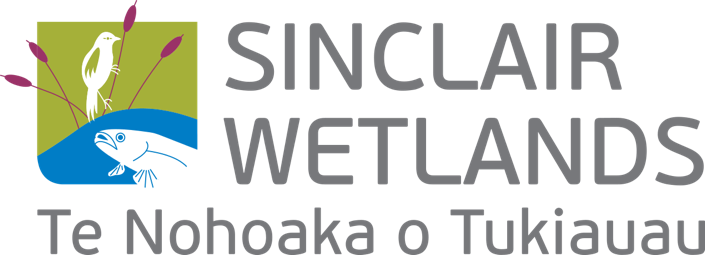 Te Nohoaka o Tukiauau Bunk Room Booking Request/ He Tono ki te Noho WhareYour email: Your name / Tō ikoa: Iwi/hapu (if applicable): Your phone number (mobile preferred) / Tō nama waea: Requested Arrival Date (arrive after midday) / Āhea koe tae mai ai? (ā muri i te poupoutanga o te rā): Requested Departure Date (depart before midday) / Āhea koe wehe ai? (i mua i te poupoutanga o te rā): Number of people / Tokohia kā tākata: Your vehicle registration: Anything we need to know about your visit: Please return this form by email to Trust Chair Ian Bryant (Ian.Bryant@xtra.co.nz) 